Приложение № 1ОРГАНИЗАЦИОННАЯ СТРУКТУРА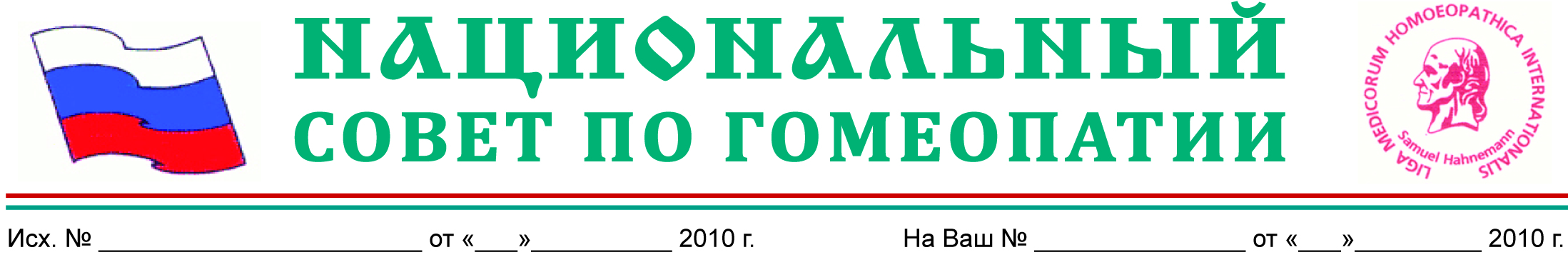 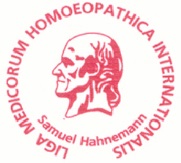 НАЦИОНАЛЬНОГО ФОНДА РАЗВИТИЯ ГОМЕОПАТИИНП «НАЦИОНАЛЬНЫЙ СОВЕТ ПО ГОМЕОПАТИИ»ПОПЕЧИТЕЛЬСКИЙ СОВЕТНАБЛЮДАТЕЛЬНЫЙ СОВЕТСОПРЕДСЕДАТЕЛЬНАЦИОНАЛЬНОГО ФОНДАРАЗВИТИЯ ГОМЕОПАТИИСОПРЕДСЕДАТЕЛЬНАЦИОНАЛЬНОГО ФОНДАРАЗВИТИЯ ГОМЕОПАТИИОТВЕТСТВЕННЫЙ СЕКРЕТАРЬ ОТВЕТСТВЕННЫЙ СЕКРЕТАРЬ ИСПОЛНИТЕЛЬНАЯ  ДИРЕКЦИЯСОВЕТ ПРЕДСЕДАТЕЛЕЙ РЕГИОНАЛЬНЫХ ФОНДОВ РАЗВИТИЯ ГОМЕОПАТИИРегиональные Фонды развития гомеопатии
в  Федеральных округах Российской ФедерацииУполномоченные Партнерства в субъектах Российской ФедерацииЦентрального Федерального округа (ЦФО)